بسم الله الرحمن الرحيماختبار منتصف الفصل الدراسي الثاني  – ( الدور الأول ) – للعام الدراسي 1444هـالسؤال الأول : فهم المقروء :   تقع منطقة جدة التاريخية داخل السور الذي شيّده السلطان المملوكي قنصوه الغوري عام 915هـ، وهي تحتفظ بالطابع التقليدي للعمارة، والذي يعتبر مزيجاً متناغماً بين المناخ والتقاليد الاجتماعية للسكان.كان سور جدة، والذي تمت إزالته عام 1947م، يحتوي أبواباً عديدة، مثل باب مكة، وباب المدينة، وباب المغاربة، وغيرها؛ ولقد استخدم حجر الجيري المرجاني كمادة أساسية لبناء المنطقة، بالإضافة إلى الحجارة المجلوبة من الجبال القريبة من جدة، كما كانت البيوت فيها تتكون من عدة طوابق. جدة التاريخية، وتعرف محلياً باسم جدة البلد، تقع في وسط مدينة جدة، ويعود تاريخها -حسب بعض المصادر- إلى عصور ما قبل الإسلام، وأن نقطة التحول في تاريخها كانت في عهد الخليفة الراشد عثمان بن عفان رضي الله عنه عندما اتخذها ميناءً لمكة المكرمة في عام 26 هـ الموافق 647، تضم جدة التاريخية عدداً من المعالم والمباني الأثرية والتراثية، مثل آثار سور جدة وحاراتها التاريخية: حارة المظلوم، وحارة الشام، وغيرها ،كما يوجد بها عدد من المساجد التاريخية أبرزها: مسجد عثمان بن عفان، ومسجد الشافعي، إضافة إلى الأسواق التاريخية، وفي 21 يونيو 2014 أدرجت ضمن مواقع التراث العالمي(اليونسكو).   السؤال الثاني :الصنف اللغوي   السؤال الثالث :الوظيفة النحوية   السؤال الرابع  :الأسلوب اللغوي   ـــــــــــــــــــــــــــــــــــــــــــــــــــــــــــــــــــــــــــــــــــــــــــــــــــــــــــــــــــــــــــــــــــــــــــــــــــــــــــــــــــــــــــــــــــــــــــــــــــــــــــــــــــــــــــــــــــــــــــــــ  السؤال الخامس : الرسم الإملائي   :    ** اختر الإجابة الصحيحة :                                                                                  السؤال السادس  : الرسم الكتابي :      اكتب ما يلي بخط الرقعة
 إن التسامح صفة كريمة تدل على كثير من المعاني الطيبة. ..................................................................................................................................................................................................................................................................................................................................................................................................................................................................................................................................................................................................................................................................................................................................................................................................................................................................................................................................................................................................................................................................................................................................................................................................................................................................................................................................................................................................................................................................................................................................................................................................   ـــــــــــــــــــــــــــــــــــــــــــــــــــــــــــــــــــــــــــــــــــــــــــــــــــــــــــــــــــــــــــــــــــــــــــــــــــــــــــــــــــــــــــــــــــــــــــــــــــــــــــــانتهت الأسئلةمــــع تمنياتي لكم بالـتــوفـيــق والـنـجـــاح 0إعداد قناة التعلم التفاعلينموذج الإجابة https://youtu.be/tKC5k9HuFnEرابط التليجرام https://t.me/tdsglالمملكة العربية السعوديةوزارة التعليمإدارة التعليم .................مدرسة : ......................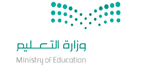 المادة : لغتي الخالدةالصف : الأول   المتوسطالزمن : ساعتان اسم الطالب : ........................................................................................................الصف : الأول  المتوسط (      )سالمهارةالمهارةالدرجة الدرجة بالأرقامالدرجة بالأحرفالمصححالمراجعالمدقق1فهم المقروءفهم المقروء52الصنف اللغويالصنف اللغوي33الوظيفة النحويةالوظيفة النحوية34الأسلوب اللغويالأسلوب اللغوي35الرسم الإملائيالرسم الإملائي36الرسم الكتابيالرسم الكتابي3المجموع النهائيالمجموع النهائي2020  51- بنيت جدة التاريخية من       ......  1- بنيت جدة التاريخية من       ......  1- بنيت جدة التاريخية من       ......  أ – الحجر الناري        ب- الحجر الجيري          جـ - حجر الرخام  2- زادت أهمية مدينة جدة في عهد الخليفة   ...... 2- زادت أهمية مدينة جدة في عهد الخليفة   ...... 2- زادت أهمية مدينة جدة في عهد الخليفة   ...... أ – أبي بكر الصديق         ب- عثمان بن عفان            جـ ـ علي بن أبي طالب        3- المختلف فيما يأتي  .....   3- المختلف فيما يأتي  .....   3- المختلف فيما يأتي  .....   أ – باب مكة    ب- باب المغاربة    جـ - باب زويلة   4- تم إدراج منطقة جدة التاريخية ضمن موقع التراث العالمي اليونسكو..................  4- تم إدراج منطقة جدة التاريخية ضمن موقع التراث العالمي اليونسكو..................  4- تم إدراج منطقة جدة التاريخية ضمن موقع التراث العالمي اليونسكو..................  أ – لأنها ميناء لمكة المكرمة      ب- لوجود عدد من المعالم الأثرية والتراثية   بها   جـ ـ لوقوعها وسط جدة   5 – تاريخ مدينة جدة يرجع إلى  ....  5 – تاريخ مدينة جدة يرجع إلى  ....  5 – تاريخ مدينة جدة يرجع إلى  ....  أ – العصر المملوكي       ب- العصر الإسلامي         جـ - ما قبل الإسلام                31 – " الحمد لله رب العالمين "  نوع كلمة "العالمين " 1 – " الحمد لله رب العالمين "  نوع كلمة "العالمين " 1 – " الحمد لله رب العالمين "  نوع كلمة "العالمين " 1 – " الحمد لله رب العالمين "  نوع كلمة "العالمين " أ – جمع مذكر سالم    ب- جمع مؤنث سالم    جـ ـ جمع تكسير  د- ملحق بجمع المذكر  2- الكلمة التي جمعت جمع مذكر سالم ......   2- الكلمة التي جمعت جمع مذكر سالم ......   2- الكلمة التي جمعت جمع مذكر سالم ......   2- الكلمة التي جمعت جمع مذكر سالم ......   أ- عشرون ب - بساتين جـ - متقيند - شياطين3- الطالبات صاحبات خلق عظيم. استبدل بكلمة " صاحبات " ملحق بجمع المؤنث السالم .3- الطالبات صاحبات خلق عظيم. استبدل بكلمة " صاحبات " ملحق بجمع المؤنث السالم .3- الطالبات صاحبات خلق عظيم. استبدل بكلمة " صاحبات " ملحق بجمع المؤنث السالم .3- الطالبات صاحبات خلق عظيم. استبدل بكلمة " صاحبات " ملحق بجمع المؤنث السالم .أ – أولو  ب ـ أولات   جـ ـ ذواتد- مالكات   31- إن أباك رجل فاضل.   إعراب كلمة " أباك" اسم إن منصوب وعلامة نصبه ......1- إن أباك رجل فاضل.   إعراب كلمة " أباك" اسم إن منصوب وعلامة نصبه ......1- إن أباك رجل فاضل.   إعراب كلمة " أباك" اسم إن منصوب وعلامة نصبه ......أ- الفتحة   ب –  الكسرة جـ - الألف 2- لعل المسلمين متعاونون.  احذف لعل وغير ما يلزم .  2- لعل المسلمين متعاونون.  احذف لعل وغير ما يلزم .  2- لعل المسلمين متعاونون.  احذف لعل وغير ما يلزم .  أ- المسلمان متعاونون   ب –  المسلمون متعاونون جـ المسلمين متعاونون 3- الطموحات السعودية مزدهرة .                  أدخل إن على الجملة السابقة وغير ما يلزم.    3- الطموحات السعودية مزدهرة .                  أدخل إن على الجملة السابقة وغير ما يلزم.    3- الطموحات السعودية مزدهرة .                  أدخل إن على الجملة السابقة وغير ما يلزم.    أ- إن الطموحاتِ السعودية مزدهرةُب – إن الطموحاتَ السعودية مزدهرةٌجـ -إن  الطموحاتُ السعودية مزدهرةً   31- عندما ننادي " الطبيب " نقول .... 1- عندما ننادي " الطبيب " نقول .... 1- عندما ننادي " الطبيب " نقول .... أ – يا الطبيب، ساعد المرضى.  ب- يا طبيب، ساعد المرضى.  جـ ـ يا أيها الطبيب، ساعد المرضى.2- عندما تنادي معلمك تقول ...... 2- عندما تنادي معلمك تقول ...... 2- عندما تنادي معلمك تقول ...... أ- يا معلما، خذ بيد أبناء الوطن    ب – يا معلمُ ، خذ بيد أبناء الوطن جـ - يا أيها المعلم، خذ بيد أبناء الوطن. 3- الجملة التي بها نداء:   3- الجملة التي بها نداء:   3- الجملة التي بها نداء:   أ- يوسف طالب مجتهد   ب – يوسف، ذاكر دروسك  جـ - يوسف يذاكر دروسه.     31 – الكلمة التي ليس بها هاء أصلية   .....1 – الكلمة التي ليس بها هاء أصلية   .....1 – الكلمة التي ليس بها هاء أصلية   .....أ – الفقه  ب-علمه جـ مياه  2-  تنطق التاء المفتوحة تاء عند ....... 2-  تنطق التاء المفتوحة تاء عند ....... 2-  تنطق التاء المفتوحة تاء عند ....... أ- الوقف فقط ب – الوصل فقط جـ -  الوقف والوصل 3-  من مواضع التاء المربوطة ........3-  من مواضع التاء المربوطة ........3-  من مواضع التاء المربوطة ........أ- الاسم الثلاثي الساكن الوسط ب – أواخر الأسماء المؤنثة جـ -  آخر جمع المؤنث السالم 